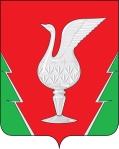 АДМИНИСТРАЦИЯ МУНИЦИПАЛЬНОГО ОБРАЗОВАНИЯ ГУСЬ-ХРУСТАЛЬНЫЙ РАЙОН (МУНИЦИПАЛЬНЫЙ РАЙОН) ВЛАДИМИРСКОЙ ОБЛАСТИУПРАВЛЕНИЕ ОБРАЗОВАНИЯПРИКАЗВо исполнение письма департамента образования администрации Владимирской области от 26.12.2016 № ДО-8729-03-07 о проведении  второго открытого регионального чемпионата «Молодые профессионалы» (WorldSkillsRussia) Владимирской области П Р И К А З Ы В А Ю:1. Направить 08.02.2017 года для участия во втором открытом региональном чемпионате «Молодые профессионалы» (WorldSkillsRussia) Владимирской области учащихся МКОУ Семеновской СОШ в количестве 10 человек в  г. Ковров, ул. Крупской, д. 55 (ОАО «Ковровский электромеханический завод») (приложение).2. Назначить сопровождающими лицами и возложить ответственность за сохранность жизни и здоровья учащихся на Красильщикову Ольгу Николаевну, заместителя директора по ВР МКОУ Семеновской СОШ и Самойлову Веру Викторовну, учителя технологии МКОУ Семеновской СОШ. 3. Доставку учащихся и сопровождающих лиц произвести школьным автобусом МКОУ Семеновской СОШ регистрационный номер А 009 МК 33 (водитель Буянов Михаил Александрович).4. Контроль за исполнением настоящего приказа возложить на директора МКУ «Центр обеспечения деятельности ОУ района».Заместитель начальника управления                                           О.А. Федорова                                                                                         Приложение  к приказу управления образования от 03.02.2017 № 66-рСписок учащихся, направляемых на второй открытый региональный чемпионат «Молодые профессионалы» (WorldSkillsRussia) Владимирской области в г. Ковров 08.02.2017 года03.02.2017                       № 66-рО направлении  учащихся  для участия во втором открытом региональном чемпионате «Молодые профессионалы» (WorldSkillsRussia) Владимирской областиО направлении  учащихся  для участия во втором открытом региональном чемпионате «Молодые профессионалы» (WorldSkillsRussia) Владимирской областип/пФИО учащегосяДата рожденияНаименование ОУ1.Абашкина Яна Романовна01.07.2001МКОУ Семеновская СОШ2.Борисова Екатерина Юрьевна08.03.2002МКОУ Семеновская СОШ3.Буркавцов Кирилл Андреевич28.04.2001МКОУ Семеновская СОШ4.Кузнецов Егор Михайлович20.04.2002МКОУ Семеновская СОШ5.Кузнецова Вероника Олеговна16.02.1999МКОУ Семеновская СОШ6.Кузнецов Никита Михайлович18.04.2000МКОУ Семеновская СОШ7.Мизева Вероника Сергеевна10.06.1999МКОУ Семеновская СОШ8.Носкова Ксения Александровна18.01.2000МКОУ Семеновская СОШ9.Самарова Любовь Владимировна01.10.1999МКОУ Семеновская СОШ10.Скоков Илья Николаевич18.02.2000МКОУ Семеновская СОШ